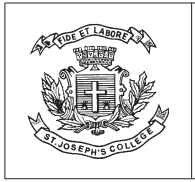             Section A Answer any five of the following 			                                   (5 x 2 = 10marks)1. Define capital budgeting 2. What is wealth maximization?3. State any four sources of short term financing. 4.Mention any 2 merits of net present value 5. What is trade credit? 6.A limited issues 1000,10% preference shares of rupees 100 each at a discount of 5% cost of issue is rupees 2000. Compute cost of preference capital.Section B II. Answer any three of the following 			           (3 x 5 = 15marks)7. What is over capitalization? Explain its impact.  8. Determine the accounting rate of return for the following two machines X and Y.Depreciation has been charged on straight line basis.9. The Balance sheet of a company is as under:The Asset turnover ratio is 4.The fixed costs are 10,000 and the variable cost is 40% of sales. Tax rate is 40%.Calculate operating leverage and financial leverage.10. Explain the various forms of dividend.Section C III. Answer any two of the following 				(2 x 15= 30marks)11. Elaborate in detail the determinants of working capital.12. YES Company is considering an investment in a project requiring a capital outlay of Rs.2,00,000. The annual income from the project after depreciation but before taxes are as follows:The rate of depreciation is 20% on original cost. Tax rate is 40%.Ascertaina. Pay-back periodb. NPV at 15% discounting rate.13. Kishen limited wishes to raise additional finance of rupees 20,00,000 for meeting its investment plants .It has ₹4,20,000 in the form of retained earnings. The following details are available with respect to the additional sourcing.a. Debt equity mix is 30 :70.d. interest for debt up to 3,60,000 is 10% and above 3,60,000 is 16%c. growth rate is  10%; current market price of equity is Rs. 44 and  dividend paid last year is Rs.2.Estimate  a. The pattern of raising the additional financeb. Find out the cost of debt and cost of equity for the additional financeSection D IV. Answer the following question					(1 x 15= 15marks)14. Capital structure of NR Ltd. is as under:The companies return on investment is 12% on the entire capital. Tax rate is 50%, you are required to estimate:a. EPS and financial leverageb. percentage change in EPS if the debt is raised to 75% 			***************************************************ST. JOSEPH’S COLLEGE (AUTONOMOUS), BANGALORE-27ST. JOSEPH’S COLLEGE (AUTONOMOUS), BANGALORE-27ST. JOSEPH’S COLLEGE (AUTONOMOUS), BANGALORE-27ST. JOSEPH’S COLLEGE (AUTONOMOUS), BANGALORE-27B.COM - III SemesterB.COM - III SemesterB.COM - III SemesterB.COM - III SemesterEND SEMESTER EXAMINATION: Oct 2021(Conducted in Feb-Mar 2022)END SEMESTER EXAMINATION: Oct 2021(Conducted in Feb-Mar 2022)END SEMESTER EXAMINATION: Oct 2021(Conducted in Feb-Mar 2022)END SEMESTER EXAMINATION: Oct 2021(Conducted in Feb-Mar 2022)BC/BPS 3218 – Financial ManagementThis question paper has __3___ printed pagesBC/BPS 3218 – Financial ManagementThis question paper has __3___ printed pagesBC/BPS 3218 – Financial ManagementThis question paper has __3___ printed pagesBC/BPS 3218 – Financial ManagementThis question paper has __3___ printed pagesTime- 2.5 hour    Max Marks-70ParticularsMachine XMachine YOriginal Cost60,00060,000Additional Investment in working capital40005000Estimated life in years4 years4 yearsEstimated salvage value20002000Income tax50%50%Annual estimated income after depreciation and tax:1st year 2nd year 3rd year 4th year5th year500070009000110001500060008000100001200014000Liabilities AmountAssets AmountEquity Capital(Rs 10)60,000Fixed assets1,75,00010% debentures80,000Current assets50,000Retained earnings50,000Current liabilities35,0002,25,0002,25,000Year 1Year2Year3Year4Year51,00,0001,00,00080,00080,00050,000Equity share capital (Rs.100 each)25,00,00012% debentures25,00,000TOTAL CAPITAL50,00,000TOTAL ASSETS50,00,000